        В школе 3.09.2014 прошёл единый урок в 1-11классах, посвящённый трагедии в Беслане. Никого не оставила равнодушной эта беда. Ученики нашего класса изготовили журавликов в память об этих событиях.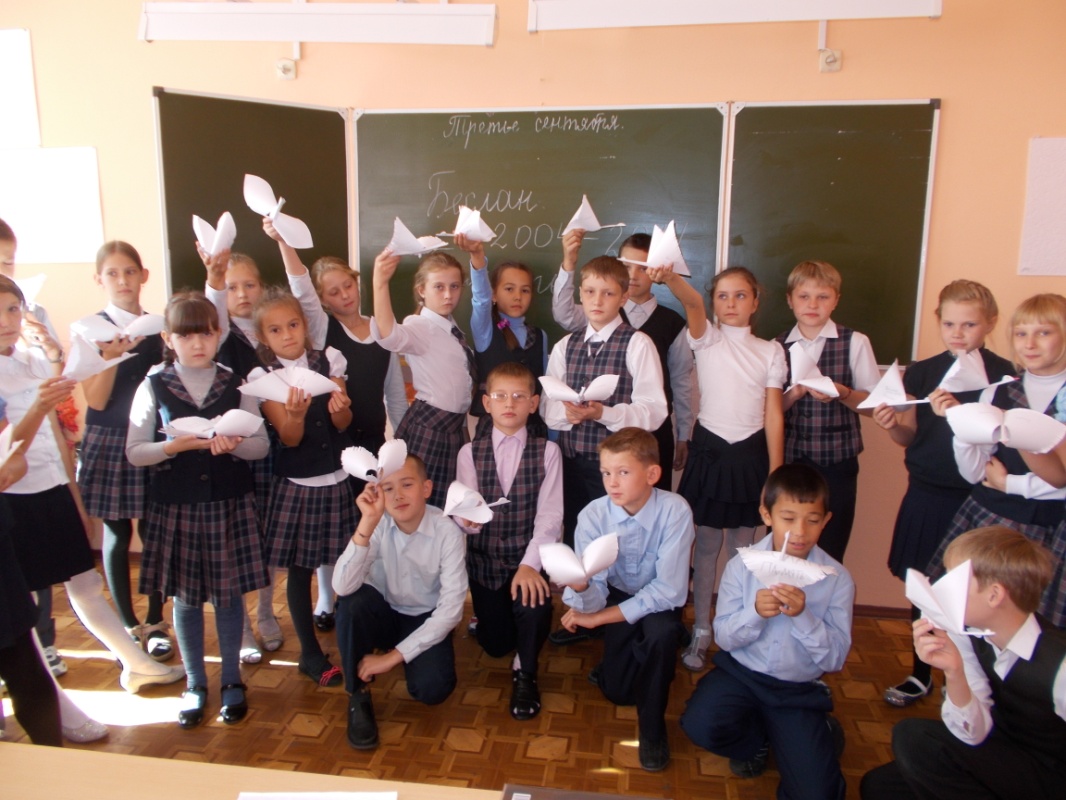 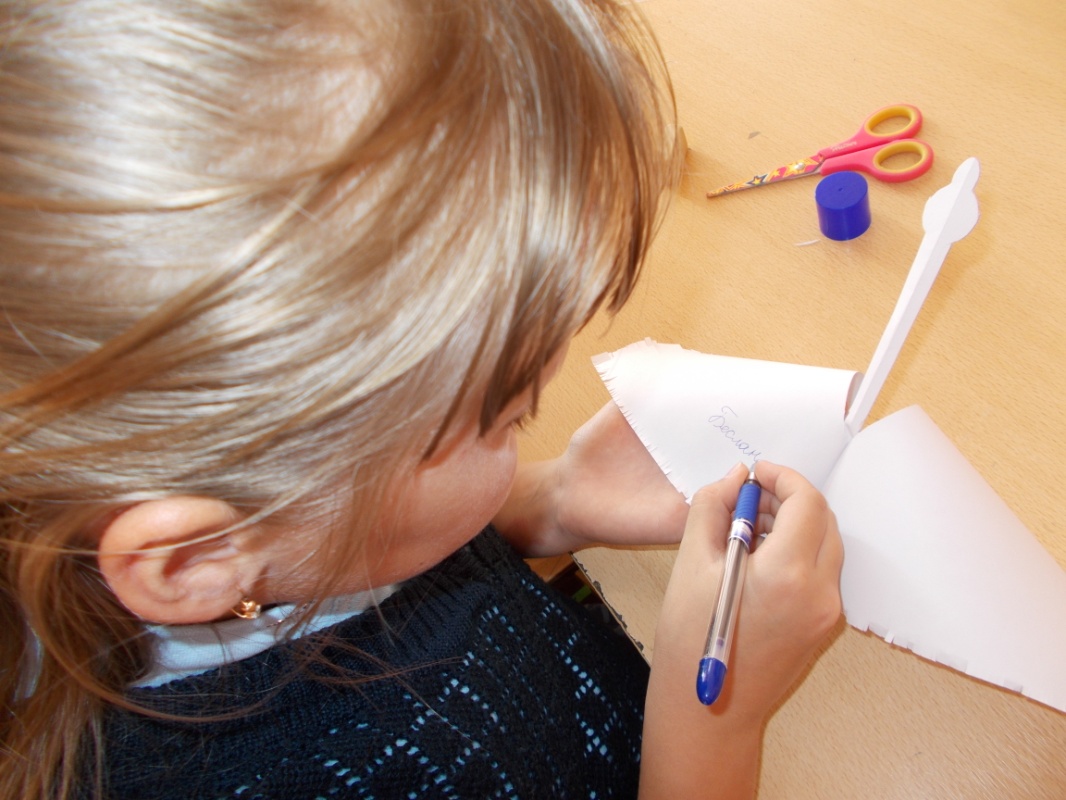 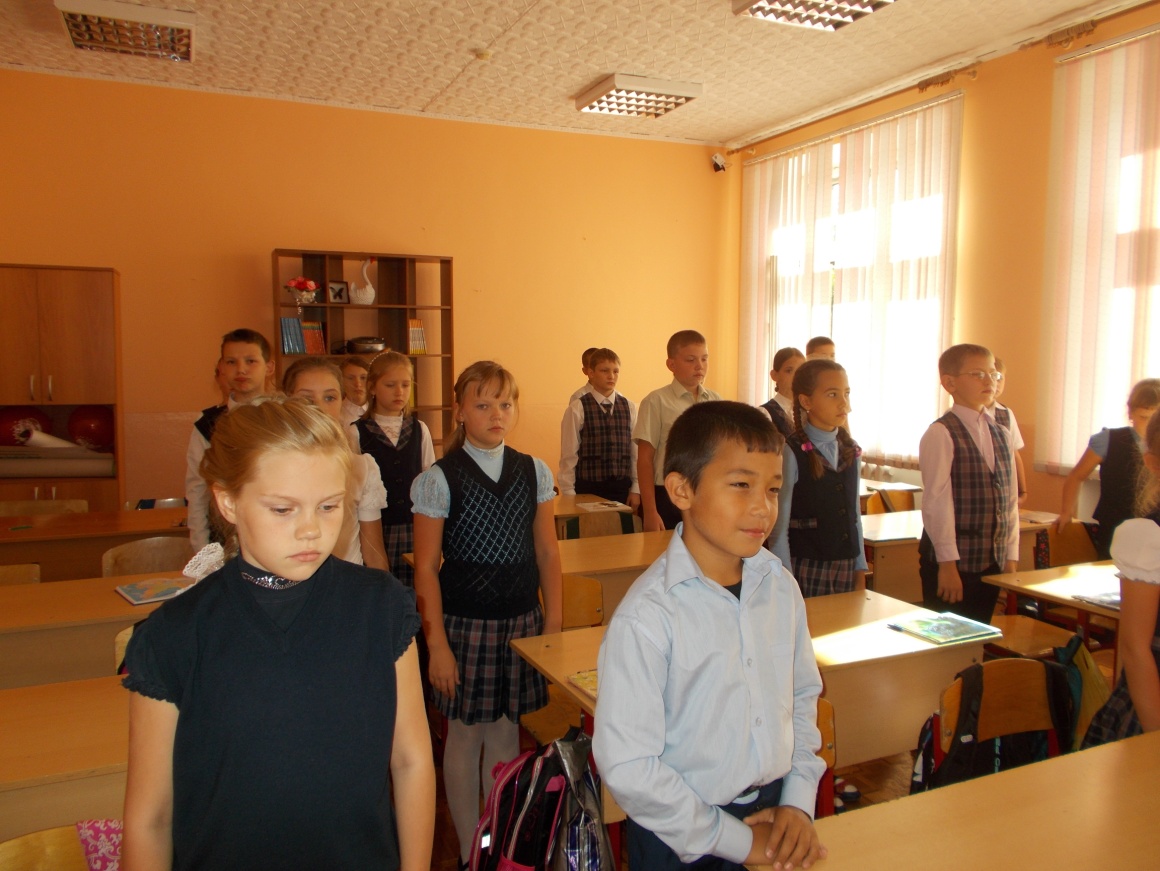 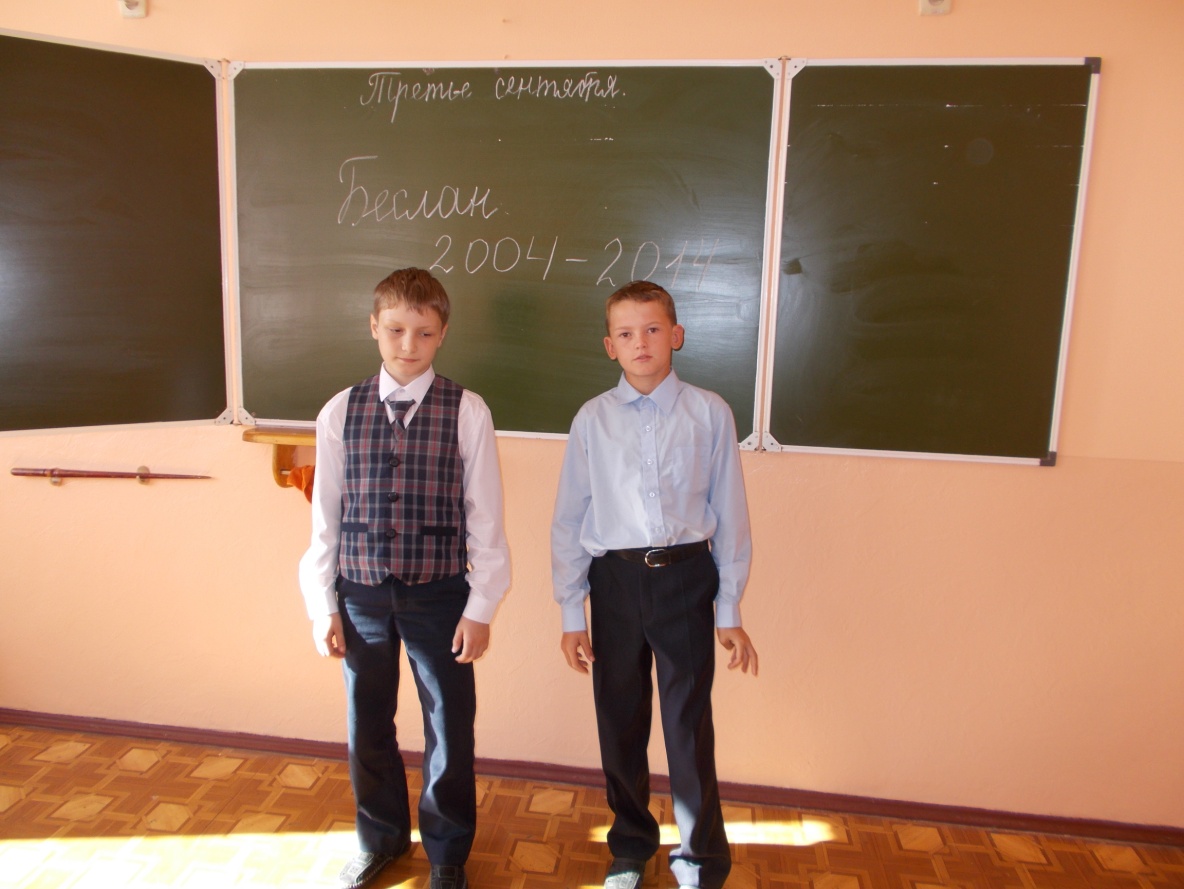 